Publicado en Madrid el 07/12/2017 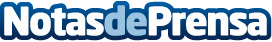 Grupo Amygo celebra su 20 AniversarioGrupo Amygo y sus delegaciones han celebrado su vigésimo aniversario con una gran fiesta. Durante un fin de semana cargado de reuniones y actividades, se ha analizado la trayectoria profesional del grupo desde sus inicios. Un aniversario que pasará a la historia por las metas alcanzadas hasta el presente y por un futuro lleno de proyectos prometedores.

Datos de contacto:Grupo AmygoNota de prensa publicada en: https://www.notasdeprensa.es/grupo-amygo-celebra-su-20-aniversario Categorias: Internacional Nacional Emprendedores Logística http://www.notasdeprensa.es